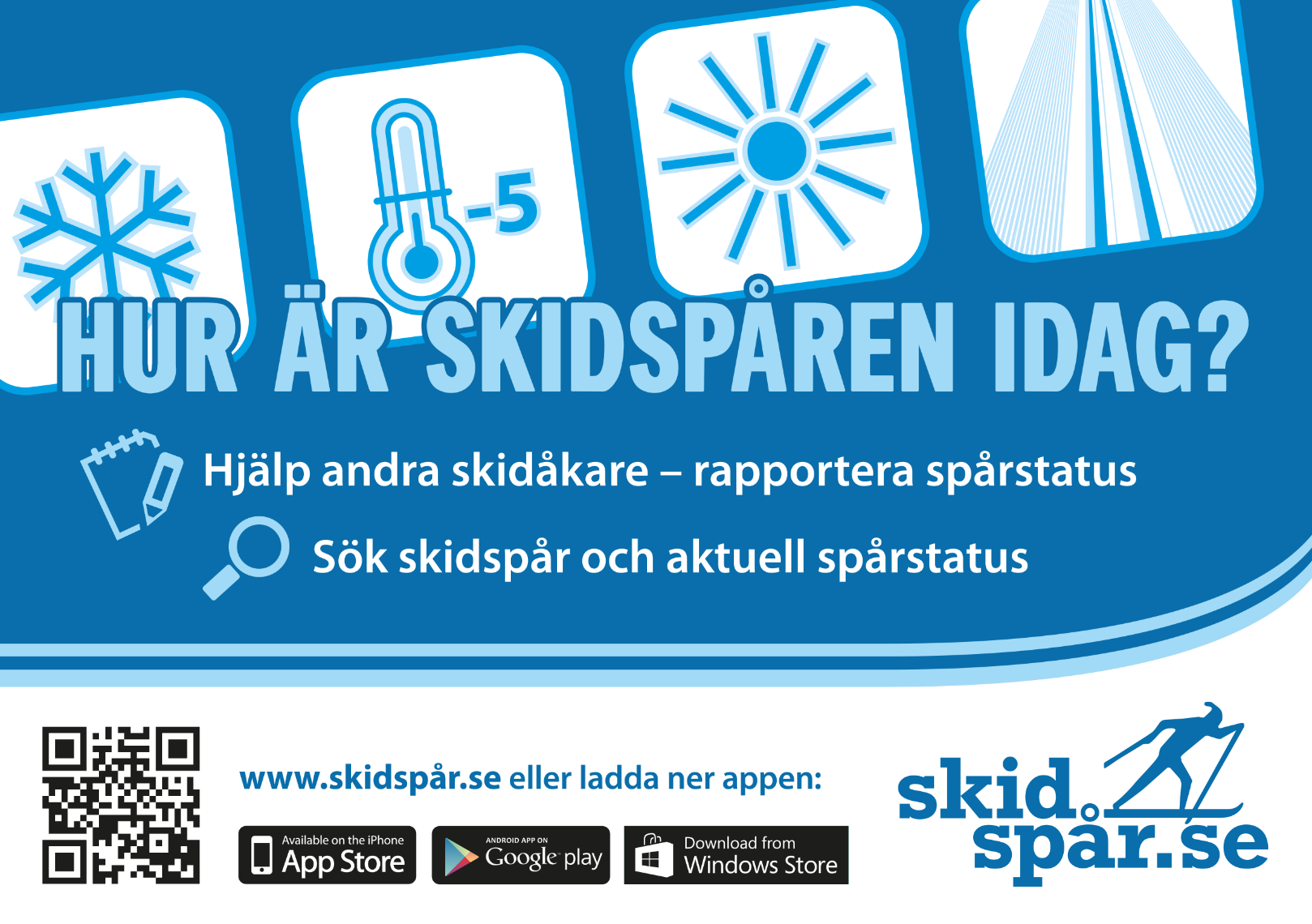 Hej längdskidåkare!

Hoppas du haft en bra dag i skidspåret! 

Skidspår.se skapades för att underlätta för längdskidåkare att hitta åkbara spår på ett lättillgängligt sätt.

Skidspår.se bygger på att ”alla” hjälper till att lämna spårrapporter via www.skidspår.se eller Skidspår.se-appen, oavsett om man åkt själv, preparerat spåren eller känner till spårstatus på annat sätt. 

Aktuell spårstatus är färskvara. Därför är alla spårrapporter välkomna och mycket uppskattade av andra längdskidåkare. Tillsammans hjälper vi varandra!

Om du vill kan du även bifoga vallarapport och bilder. När du lämnat rapporten kan du välja att dela den på t ex Facebook.

Tack för att du hjälper till att hålla Skidspår.se uppdaterat!

Skidspår.se-teamet
